ZAJĘCIA REWALIDACYNE KLASA VII 30.03.2020                                 KARTA PRACYKażdemu z nas w każdej sytuacji towarzyszą emocje. Ktoś poprzestawiał litery w nazwach emocji i uczuć. Czy potrafisz je uporządkować ?Np.ĆRODAŚ            RADOŚĆUAGL                …………………………………….AZORDA           …………………………………..SDYWT             …………………………………….KĘL                    ………………………………….ALŻ                    ……………………………………ŁOĆZS               …………………………………STKMEU           ………………………………..ZDAŚRZOĆ       ………………………………….ŚCWIOŚĆEKŁ      …………………………………..SRATCH               …………………………………….NIEREPRZEŻA     ………………………………………STWRĘT              ……………………………………..KÓJOPS                …………………………………….MUDA                 ………………………………….Ta  ilustracja przedstawia drzewo , na którym są ludziki symbolizujące kolegów  i koleżanki z klasy. Pomaluj ludzika, który będzie symbolizował Ciebie, a pozostałych nazwij imionami swoich kolegów i koleżanek. Pracę pomaluj według własnego pomysłu.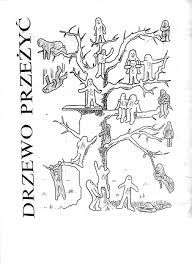 